Anexa nr. 2la Ordinul Ministrului Justiției 
nr. 614 din 26 noiembrie 2015Modelul avizuluipentru înregistrarea organizației de mediereDimensiunea avizului corespunde standardului A-4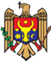 CONSILIUL DE MEDIEREAL REPUBLICII MOLDOVAAVIZpentru înregistrarea organizației de medierenr. _____ din ________Se confirmă faptul că actele prezentate de către ______________________________________________________________(nume, prenume, actul de identitate)pentru înregistrarea organizației de mediere corespund prevederilor art. 16, alin. (3) din Legea nr. 137 din 3 iulie 2015 cu privire la mediere. Președintele Consiliului de mediere____________________                            _________________       (nume, prenume)                                           (semnătura)                                                                              L.Ș.      